Procvič si – U 4 (FOOD) 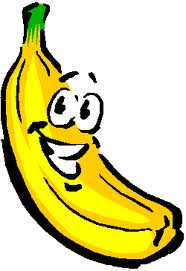 Zeptej se kamaráda, jestli má rád („Máš rád …?“):Jablka___________________________________Banány __________________________________Sušenky __________________________________Brokolici __________________________________Dort _____________________________________+ odpověz za sebe („Ano, mám.“ nebo „Ne, nemám.“):__________________________________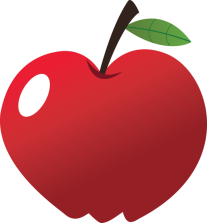 ________________________________________________________________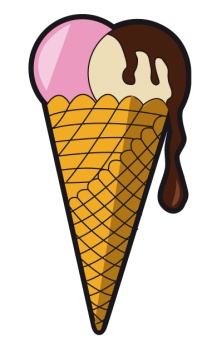 ________________________________________________________________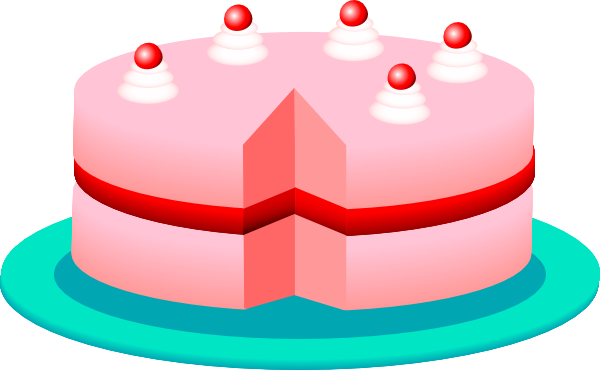 Dopiš ve větách o sobě (Mám nebo nemám rád….):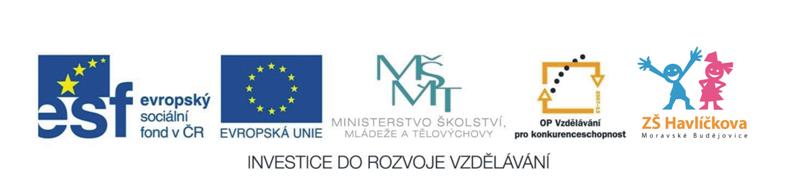 KuřeHranolkyČokoláduZmrzlinuMlékoHoubyTěstovinyHruškuPizzuBramboryPapriky